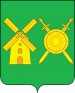   УПРАВЛЕНИЕ ОБРАЗОВАНИЯ АДМИНИСТРАЦИИ ВОЛОДАРСКОГО МУНИЦИПАЛЬНОГО РАЙОНА НИЖЕГОРОДСКОЙ ОБЛАСТИ «11» января  2019 г.					        № 2 аПриказ
об утверждении Учетной политики для целей бюджетного учетаВ соответствии с Федеральным законом от 06.12.2011 № 402-ФЗ, Приказом Минфина России от 01.12.2010 № 157н, Приказом Минфина России от 06.12.2010 № 162н, Приказом Минфина России от 28.12.2010 № 191н, федеральными стандартами бухгалтерского учета для организаций государственного сектора:1. Утвердить новую редакцию Учетной политики для целей бюджетного учета.2. Установить, что данная редакция Учетной политики применяется с 1 января 2019 г. во все последующие отчетные периоды с внесением в нее необходимых изменений и дополнений.3. Контроль за соблюдением учетной политики возложить на главного бухгалтера Мастрюкову Юлию Юрьевну.Начальник Управления образования				Н. Г. СоловьеваПриложение к Приказу

от 11 января 2019г. № 2 аУчетная политика
Управления образования администрации Володарского муниципального района Нижегородской области
для целей бюджетного учетаОрганизационные положенияНастоящая Учетная политика разработана в соответствии с требованиями следующих документов:Бюджетный кодекс РФ (далее - БК РФ);Федеральный закон от 06.12.2011 № 402-ФЗ "О бухгалтерском учете" (далее - Закон № 402-ФЗ);Федеральный стандарт бухгалтерского учета для организаций государственного сектора "Концептуальные основы бухгалтерского учета и отчетности организаций государственного сектора", утвержденный Приказом Минфина России от 31.12.2016 № 256н (далее - СГС "Концептуальные основы");Федеральный стандарт бухгалтерского учета для организаций государственного сектора "Основные средства", утвержденный Приказом Минфина России от 31.12.2016 № 257н (далее - СГС "Основные средства");Федеральный стандарт бухгалтерского учета для организаций государственного сектора "Аренда", утвержденный Приказом Минфина России от 31.12.2016 № 258н (далее - СГС "Аренда");Федеральный стандарт бухгалтерского учета для организаций государственного сектора "Обесценение активов", утвержденный Приказом Минфина России от 31.12.2016 № 259н (далее - СГС "Обесценение активов");Федеральный стандарт бухгалтерского учета для организаций государственного сектора "Представление бухгалтерской (финансовой) отчетности", утвержденный Приказом Минфина России от 31.12.2016 № 260н (далее - СГС "Представление отчетности");Федеральный стандарт бухгалтерского учета для организаций государственного сектора "Отчет о движении денежных средств", утвержденный Приказом Минфина России от 30.12.2017 № 278н (далее - СГС "Отчет о движении денежных средств");Федеральный стандарт бухгалтерского учета для организаций государственного сектора "Учетная политика, оценочные значения и ошибки", утвержденный Приказом Минфина России от 30.12.2017 № 274н (далее - СГС "Учетная политика");Федеральный стандарт бухгалтерского учета для организаций государственного сектора "События после отчетной даты", утвержденный Приказом Минфина России от 30.12.2017 № 275н (далее - СГС "События после отчетной даты");Федеральный стандарт бухгалтерского учета для организаций государственного сектора "Доходы", утвержденный Приказом Минфина России от 27.02.2018 № 32н (далее - СГС "Доходы");Федеральный стандарт бухгалтерского учета для организаций государственного сектора "Влияние изменений курсов иностранных валют", утвержденный Приказом Минфина России от 30.05.2018 № 122н (далее - СГС "Влияние изменений курсов иностранных валют");Единый план счетов бухгалтерского учета для органов государственной власти (государственных органов), органов местного самоуправления, органов управления государственными внебюджетными фондами, государственных академий наук, государственных (муниципальных) учреждений, утвержденный Приказом Минфина России от 01.12.2010 № 157н (далее - Единый план счетов);Инструкция по применению Единого плана счетов бухгалтерского учета для органов государственной власти (государственных органов), органов местного самоуправления, органов управления государственными внебюджетными фондами, государственных академий наук, государственных (муниципальных) учреждений, утвержденная Приказом Минфина России от 01.12.2010 № 157н (далее - Инструкция № 157н);План счетов бюджетного учета, утвержденный Приказом Минфина России от 06.12.2010 № 162н (далее - План счетов бюджетного учета);Инструкция по применению Плана счетов бюджетного учета, утвержденная Приказом Минфина России от 06.12.2010 № 162н (далее - Инструкция № 162н);Приказ Минфина России от 30.03.2015 № 52н "Об утверждении форм первичных учетных документов и регистров бухгалтерского учета, применяемых органами государственной власти (государственными органами), органами местного самоуправления, органами управления государственными внебюджетными фондами, государственными (муниципальными) учреждениями, и Методических указаний по их применению" (далее - Приказ Минфина России № 52н);Методические указания по применению форм первичных учетных документов и формированию регистров бухгалтерского учета органами государственной власти (государственными органами), органами местного самоуправления, органами управления государственными внебюджетными фондами, государственными (муниципальными) учреждениями (Приложение № 5 к Приказу Минфина России от 30.03.2015 № 52н) (далее - Методические указания № 52н);Указание Банка России от 11.03.2014 № 3210-У "О порядке ведения кассовых операций юридическими лицами и упрощенном порядке ведения кассовых операций индивидуальными предпринимателями и субъектами малого предпринимательства" (далее - Указание № 3210-У);Указание Банка России от 07.10.2013 № 3073-У "Об осуществлении наличных расчетов" (далее - Указание № 3073-У);Методические указания по инвентаризации имущества и финансовых обязательств, утвержденные Приказом Минфина России от 13.06.1995 № 49 (далее - Методические указания № 49);Методические рекомендации "Нормы расхода топлива и смазочных материалов на автомобильном транспорте", введенные в действие Распоряжением Минтранса России от 14.03.2008 № АМ-23-р (далее - Методические рекомендации № АМ-23-р);Правила учета и хранения драгоценных металлов, драгоценных камней и продукции из них, а также ведения соответствующей отчетности, утвержденные Постановлением Правительства РФ от 28.09.2000 № 731 (далее - Правила учета и хранения драгоценных металлов, драгоценных камней и продукции из них, а также ведения соответствующей отчетности);Инструкция о порядке составления и представления годовой, квартальной и месячной отчетности об исполнении бюджетов бюджетной системы Российской Федерации, утвержденная Приказом Минфина России от 28.12.2010 № 191н (далее - Инструкция № 191н);Приказ Минфина России от 09.12.2016 № 231н "Об утверждении Инструкции о порядке учета и хранения драгоценных металлов, драгоценных камней, продукции из них и ведения отчетности при их производстве, использовании и обращении" (далее - Приказ Минфина России № 231н);Порядок формирования и применения кодов бюджетной классификации Российской Федерации, утвержденный Приказом Минфина России от 08.06.2018 № 132н (далее - Порядок № 132н);Порядок применения классификации операций сектора государственного управления, утвержденный Приказом Минфина России от 29.11.2017 № 209н (далее - Порядок применения КОСГУ, Порядок № 209н).(Основание: ч. 2 ст. 8 Закона № 402-ФЗ)Ведение учета передано по договору  МКУ «ЦБ МОУ Володарского муниципального района».(Основание: ч. 3 ст. 7 Закона № 402-ФЗ, п. 5 Инструкции № 157н)Порядок передачи документов и дел при смене руководителя приведен в Приложении № 8 к Учетной политике.(Основание: п. 14 Инструкции № 157н)Форма ведения учета - автоматизированная с применением компьютерной программы 1С:Предприятие 8.3 конфигурация: «Бухгалтерия государственного учреждения»; 1С:Предприятие 7.7 конфигурация: «КАМИН-Расчет заработной платы»; «Контур. Экстерн»;  АЦК «Финансы».(Основание: п. п. 6 , 19 Инструкции № 157н, п. 9 СГС "Учетная политика")Для отражения объектов учета и изменяющих их фактов хозяйственной жизни используются унифицированные формы первичных учетных документов:- утвержденные Приказом Минфина России № 52н;- утвержденные правовыми актами уполномоченных органов исполнительной власти (при их отсутствии в Приказе Минфина России № 52н).(Основание: ч. 2, 4 ст. 9 Закона № 402-ФЗ, п. 25 СГС "Концептуальные основы", п. 9 СГС "Учетная политика")Первичные учетные документы составляются на бумажном носителе.Заявки на кассовый расход составляются в виде электронных документов, подписанных квалифицированной электронной подписью. (Основание: ч. 5, 6 ст. 9 Закона № 402-ФЗ, п. 32 СГС "Концептуальные основы")Перевод на русский язык первичных (сводных) учетных документов, составленных на иных языках, осуществляется специализированными организациями при заключении с ними договоров на предоставление услуг по переводу.(Основание: п. 31 СГС "Концептуальные основы")Перевод первичного (сводного) учетного документа оформляется на отдельном листе, содержащем поочередно строку оригинала и строку перевода. Правильность перевода удостоверяется подписью переводчика.(Основание: п. 31 СГС "Концептуальные основы")Правила и график документооборота, а также технология обработки учетной информации приведены в Приложении № 2 к Учетной политике.(Основание: п. 9 СГС "Учетная политика")Первичные (сводные) учетные документы хранятся на бумажном носителе в течение сроков, установленных правилами организации государственного архивного дела, но не менее пяти лет после окончания отчетного года, в котором (за который) они составлены. Положение о порядке и сроках хранения бухгалтерских документов приведено в Приложении № 12(Основание: п. п. 32, 33 СГС "Концептуальные основы", п. п. 14, 19 Инструкции № 157н, Приказ Минкультуры России от 25.08.2010 N 558
"Об утверждении "Перечня типовых управленческих архивных документов, образующихся в процессе деятельности государственных органов, органов местного самоуправления и организаций, с указанием сроков хранения")Данные прошедших внутренний контроль первичных (сводных) учетных документов регистрируются, систематизируются и накапливаются в регистрах, составленных по унифицированным формам, утвержденным Приказом Минфина России № 52н.(Основание: ч. 5 ст. 10 Закона № 402-ФЗ, п. п. 23, 28 СГС "Концептуальные основы", п. 11 Инструкции № 157н)Регистры бухгалтерского учета составляются на бумажном носителе.(Основание: ч. 6 ст. 10 Закона № 402-ФЗ, п. 32 СГС "Концептуальные основы", п. 11 Инструкции № 157н)Регистры бухгалтерского учета хранятся на бумажном носителе в течение сроков, установленных правилами организации государственного архивного дела, но не менее пяти лет после окончания отчетного года, в котором (за который) они составлены. Положение о порядке и сроках хранения бухгалтерских документов приведено в Приложении № 12(Основание: п. п. 32, 33 СГС "Концептуальные основы", п. п. 14, 19 Инструкции № 157н, Приказ Минкультуры России от 25.08.2010 N 558
"Об утверждении "Перечня типовых управленческих архивных документов, образующихся в процессе деятельности государственных органов, органов местного самоуправления и организаций, с указанием сроков хранения")Формирование регистров бухгалтерского учета на бумажном носителе осуществляется с периодичностью, предусмотренной в Приложении № 4 к Учетной политике.(Основание: п. 19 Инструкции № 157н)Внутренний контроль совершаемых фактов хозяйственной жизни осуществляется отделом внутреннего контроля в соответствии с порядком, приведенным в Приложении № 5 к Учетной политике.(Основание: ч. 1 ст. 19 Закона № 402-ФЗ, п. 23 СГС "Концептуальные основы", п. 9 СГС "Учетная политика")Организация работы по принятию к учету и выбытию материальных ценностей осуществляется созданной на постоянной основе комиссией по поступлению и выбытию активов, действующей в соответствии с положением, приведенным в Приложении № 6 к Учетной политике.(Основание: п. 9 СГС "Учетная политика")Достоверность данных учета и отчетности подтверждается путем инвентаризаций активов и обязательств, проводимых в соответствии с порядком, приведенным в Приложении № 7 к Учетной политике.(Основание: ч. 3 ст. 11 Закона № 402-ФЗ, п. 80 СГС "Концептуальные основы", п. 9 СГС "Учетная политика")Выдача денежных средств под отчет производится в соответствии с порядком, приведенным в Приложении № 9 к Учетной политике. Образец заявления на выдачу денежных средств под отчет приведен в Приложении № 10(Основание: п. 9 СГС "Учетная политика")Выдача под отчет денежных документов производится в соответствии с порядком, приведенным в Приложении № 13 к Учетной политике.(Основание: п. 9 СГС "Учетная политика")Положение о служебных командировках приведено в Приложении № 3.Признание событий после отчетной даты и отражение информации о них в отчетности осуществляется в соответствии с требованиями СГС "События после отчетной даты".Формирование и использование резервов предстоящих расходов осуществляется в соответствии с порядком, приведенным в Приложении № 11 к Учетной политике.(Основание: п. 9 СГС "Учетная политика")Рабочий план счетов формируется в составе номеров счетов учета для ведения синтетического и аналитического учета. Приложение № 1.(Основание: п. 9 СГС "Учетная политика")Основные средстваСрок полезного использования объекта основных средств определяется исходя из ожидаемого срока получения экономических выгод и (или) полезного потенциала, заключенного в активе, в порядке, установленном п. 35 СГС "Основные средства", п. 44 Инструкции № 157н.При этом по объектам основных средств, включенным согласно постановлению Правительства Российской Федерации от 1 января 2002 г. N 1 "О Классификации основных средств, включаемых в амортизационные группы" (Собрание законодательства Российской Федерации, 2002, N 1, ст. 52; 2016, N 29, ст. 4818), в амортизационные группы с первой по девятую, срок полезного использования определяется по наибольшему сроку, установленному для указанных амортизационных групп; в десятую амортизационную группу срок полезного использования рассчитывается исходя из единых норм амортизационных отчислений на полное восстановление основных фондов народного хозяйства СССР, утвержденных постановлением Совета Министров СССР от 22 октября 1990 г. N 1072 "О единых нормах амортизационных отчислений на полное восстановление основных фондов народного хозяйства СССР" (СП ССР, 1990, N 30, ст. 140).Амортизация по всем основным средствам начисляется линейным методом.(Основание: п. п. 36, 37 СГС "Основные средства")Структурная часть объекта основных средств, которая имеет срок полезного использования, существенно отличающийся от сроков полезного использования других частей этого же объекта, и стоимость, составляющую значительную величину от его общей стоимости, учитывается как самостоятельный инвентарный объект.Для целей настоящего пункта сроки полезного использования считаются существенно отличающимися, если они относятся к разным амортизационным группам, определенным в Постановлении Правительства РФ от 01.01.2002 № 1.Для целей настоящего пункта стоимость структурной части объекта основных средств считается значительной, если она составляет не менее  90 % его общей стоимости.(Основание: п. 10 СГС "Основные средства")Объектом основных средств признается объект имущества со всеми приспособлениями и принадлежностями или отдельный конструктивно обособленный предмет, предназначенный для выполнения определенных самостоятельных функций, или же обособленный комплекс конструктивно-сочлененных предметов, представляющих собой единое целое и предназначенных для выполнения определенной работы. Отдельными инвентарными объектами являются:принтеры;сканеры;автоматизированное рабочее место и др.(Основание: п. 10 СГС "Основные средства", п. 9 СГС "Учетная политика", п. п. 6, 45 Инструкции № 157н)Каждому инвентарному объекту основных средств присваивается инвентарный номер, состоящий из 15 знаков:1-й знак - код источника финансирования;2-й знак – номер амортизационной группы;с 3 по 11-й знаки - коды по ОКОФ;с 12 по 15-й знаки - порядковый номер объекта в группе.(Основание: п. 9 СГС "Основные средства", п. 46 Инструкции № 157н)Инвентарный номер наносится:- на объекты недвижимого имущества - несмываемой краской;- на объекты движимого имущества - на бумажной наклейке.(Основание: п. 46 Инструкции № 157н)Основные средства, выявленные при инвентаризации, принимаются к учету по справедливой стоимости, определенной комиссией по поступлению и выбытию активов с применением наиболее подходящего в каждом случае метода.(Основание: п. п. 52, 54 СГС "Концептуальные основы", п. 31 Инструкции № 157н)Балансовая стоимость объекта основных средств видов "Машины и оборудование", "Транспортные средства" увеличивается на стоимость затрат по замене его отдельных составных частей при условии, что такие составные части в соответствии с критериями признания объекта основных средств признаются активом и согласно порядку эксплуатации объекта (его составных частей) требуется такая замена, в том числе в ходе капитального ремонта.Одновременно балансовая стоимость этого объекта уменьшается на стоимость выбывающих (заменяемых) частей.(Основание: п. п. 19, 27 СГС "Основные средства")Балансовая стоимость объекта основных средств в случаях достройки, дооборудования, реконструкции, в том числе с элементами реставрации, технического перевооружения, модернизации, частичной ликвидации (разукомплектации) увеличивается на сумму сформированных капитальных вложений в этот объект.(Основание: п. 19 СГС "Основные средства")Стоимость основного средства изменяется в случае проведения переоценки этого основного средства и отражения ее результатов в учете.(Основание: п. 19 СГС "Основные средства")Переоценка основных средств проводится по решению Правительства РФ.(Основание: п. 28 Инструкции № 157н)При отражении результатов переоценки производится пересчет накопленной амортизации пропорционально изменению первоначальной стоимости объекта основных средств таким образом, чтобы его остаточная стоимость после переоценки равнялась его переоцененной стоимости.(Основание: п. 41 СГС "Основные средства")Ответственным за хранение документов производителя, входящих в комплектацию объекта основных средств (технической документации, гарантийных талонов), является материально ответственное лицо, за которым закреплено основное средство.(Основание: п. 9 СГС "Учетная политика")Продажа объектов основных средств оформляется Актом о приеме-передаче объектов нефинансовых активов (ф. 0504101).(Основание: Методические указания № 52н)Безвозмездная передача объектов основных средств оформляется Актом о приеме-передаче объектов нефинансовых активов (ф. 0504101).(Основание: Методические указания № 52н)Безвозмездная передача, продажа объектов основных средств оформляется Актом о приеме-передаче объектов нефинансовых активов (ф. 0504101).(Основание: Методические указания № 52н)При вводе в эксплуатацию основных средств оформляется Акт о приеме-передаче объектов нефинансовых активов (ф. 0504101).(Основание: Методические указания № 52н)Нематериальные активыВ составе нематериальных активов учитываются объекты, соответствующие критериям признания в качестве НМА, в частности исключительные права на результаты интеллектуальной деятельности и средства индивидуализации.(Основание: п. 56 Инструкции № 157н)Объект нефинансовых активов признается нематериальным активом при одновременном выполнении следующих условий:- объект способен приносить экономические выгоды в будущем;- у объекта отсутствует материально-вещественная форма;- объект можно (выделить, отделить) от другого имущества;- объект предназначен для использования в течение длительного времени, т.е. свыше 12 месяцев или обычного операционного цикла, если он превышает 12 месяцев;- не предполагается последующая перепродажа данного актива;- имеются надлежаще оформленные документы, подтверждающие существование актива;- имеются надлежаще оформленные документы, устанавливающие исключительное право на актив;- в случаях, установленных законодательством Российской Федерации, имеются надлежаще оформленные документы, подтверждающие исключительное право на актив (патенты, свидетельства, другие охранные документы, договор об отчуждении исключительного права на результат интеллектуальной деятельности или на средство индивидуализации, документы, подтверждающие переход исключительного права без договора и т.п.) или исключительного права на результаты научно-технической деятельности, охраняемые в режиме коммерческой тайны, включая потенциально патентоспособные технические решения и секреты производства (ноу-хау).(Основание: п. 56 Инструкции № 157н)Сроком полезного использования нематериального актива является период, в течение которого предполагается использование актива.(Основание: п. 60 Инструкции № 157н)Продолжительность периода, в течение которого предполагается использовать нематериальный актив, определяется комиссией по поступлению и выбытию активов в момент приемки объекта НМА в эксплуатацию. (Основание: п. 61 Инструкции № 157н)Непроизведенные активыНепроизведенными активами признаются объекты нефинансовых активов, не являющиеся продуктами производства, вещное право на которые закреплено в соответствии с законодательством (например, земля, недра).(Основание: п. 70 Инструкции № 157н)Объект непроизведенных активов учитывается на забалансовом счете 02 "Материальные ценности на хранении", если он не соответствует критериям признания актива, то есть в отношении него одновременно выполняются следующие условия:- объект не приносит экономических выгод;- объект не имеет полезного потенциала;- не предполагается, что объект будет приносить экономические выгоды.(Основание: п. 36 СГС "Концептуальные основы")Материальные запасыЕдиницей бухгалтерского учета материальных запасов является номенклатурный номер.(Основание: п. 101 Инструкции № 157н)Оценка материальных запасов, приобретенных за плату, осуществляется по фактической стоимости приобретения с учетом расходов, связанных с их приобретением.При одновременном приобретении нескольких видов материальных запасов такие расходы распределяются пропорционально договорной цене приобретаемых материалов.(Основание: п. п. 6, 100, 102 Инструкции № 157н, п. 9 СГС "Учетная политика")Признание в учете материалов, полученных при ликвидации нефинансовых материальных активов (в том числе ветоши, полученной от списания мягкого инвентаря), отражается по справедливой стоимости, определяемой методом рыночных цен.(Основание: п. п. 52, 54 СГС "Концептуальные основы", п. 106 Инструкции № 157н)Выбытие материальных запасов признается по средней фактической стоимости запасов.(Основание: п. 46 СГС "Концептуальные основы", п. 108 Инструкции № 157н)Нормы расхода ГСМ утверждаются в виде отдельного документа на основании Методических рекомендаций № АМ-23-р. (Приложение № 14)(Основание: п. 9 СГС "Учетная политика")При отсутствии распоряжения региональных (местных) органов власти период применения зимней надбавки к нормам расхода ГСМ соответствует периоду, установленному в Методических рекомендациях № АМ-23-р.(Основание: Методические рекомендации № АМ-23-р)Денежные средства, денежные эквиваленты и денежные документыУчет денежных средств осуществляется в соответствии с требованиями, установленными Порядком ведения кассовых операций.(Основание: Указание № 3210-У)Кассовая книга (ф. 0504514) оформляется на бумажном носителе с применением компьютерной программы  1С:Предприятие 8.3 конфигурация: «Бухгалтерия государственного учреждения».(Основание: пп. 4.7 п. 4 Указания № 3210-У)В составе денежных документов учитываются:почтовые конверты с марками, отдельно приобретаемые почтовые марки;топливные карты;проездные билеты на проезд в городском пассажирском транспорте;проездные документы, приобретаемые для проезда работников к месту командировки и обратно.(Основание: п. 169 Инструкции № 157н)Денежные документы принимаются в кассу и учитываются по фактической стоимости с учетом всех налогов, в том числе возмещаемых.(Основание: п. 9 СГС "Учетная политика")Лимит остатка кассы устанавливается приказом Учреждения. (Приложение №  15)Расчеты с дебиторами и кредиторамиСумма ущерба от недостач (хищений) материальных ценностей определяется исходя из текущей восстановительной стоимости, устанавливаемой комиссией по поступлению и выбытию активов.(Основание: п. п. 6, 220 Инструкции № 157н)Задолженность дебиторов по предъявленным к ним штрафам, пеням, иным санкциям отражается в учете при признании претензии дебитором или в момент вступления в законную силу решения суда об их взыскании.(Основание: п. 9 СГС "Учетная политика")Принятие объектов нефинансовых активов, поступивших в порядке возмещения в натуральной форме ущерба, причиненного виновным лицом, отражается с применением счета 0 401 10 172.(Основание: п. 9 СГС "Учетная политика")Аналитический учет расчетов с подотчетными лицами ведется в Журнале операций расчетов с подотчетными лицами (ф. 0504071).(Основание: п. 218 Инструкции № 157н)Аналитический учет расчетов с поставщиками за поставленные материальные ценности, оказанные услуги, выполненные работы ведется в Журнале операций расчетов с поставщиками и подрядчиками (ф. 0504071).(Основание: п. 257 Инструкции № 157н)Аналитический учет расчетов по платежам в бюджеты ведется в Карточке учета средств и расчетов (ф. 0504051).(Основание: п. 264 Инструкции № 157н)Аналитический учет расчетов по оплате труда ведется в разрезе структурных подразделений.(Основание: п. 257 Инструкции № 157н)В Табеле учета использования рабочего времени (ф. 0504421) регистрируются случаи отклонений от нормального использования рабочего времени, установленного правилами внутреннего трудового распорядка.(Основание: Методические указания № 52н)Финансовый результатДоходы от реализации нефинансовых активов признаются на дату их реализации (перехода права собственности).(Основание: п. 9 СГС "Учетная политика")Доходы по условным арендным платежам (возмещение затрат по содержанию) и соответствующая задолженность дебиторов определяются с учетом условий договора аренды (безвозмездного пользования), счетов поставщиков (подрядчиков) и признаются в учете на основании Бухгалтерской справки (ф. 0504833).(Основание: п. 25 СГС "Аренда", п. 9 СГС "Учетная политика")Как расходы будущих периодов учитываются расходы на:страхование имущества, гражданской ответственности;приобретение неисключительного права пользования нематериальными активами в течение нескольких отчетных периодов.(Основание: п. 302 Инструкции № 157н)Расходы на страхование имущества (гражданской ответственности), произведенные в отчетном периоде, относятся на финансовый результат текущего финансового года равномерно по 1/n за месяц в течение периода, к которому они относятся, где n - количество месяцев, в течение которых будет осуществляться списание.(Основание: п. 302 Инструкции № 157н)Расходы на приобретение неисключительных прав пользования нематериальными активами, произведенные в отчетном периоде, относятся на финансовый результат текущего финансового года равномерно по 1/n за месяц в течение периода, к которому они относятся, где n - количество месяцев, в течение которых будет осуществляться списание.(Основание: п. п. 66, 302 Инструкции № 157н)В учете формируется резерв предстоящих расходов - резерв для оплаты отпусков за фактически отработанное время и компенсаций за неиспользованный отпуск, включая платежи на обязательное социальное страхование.(Основание: п. 302.1 Инструкции № 157н)Аналитический учет резервов предстоящих расходов ведется в Карточке учета средств и расчетов (ф. 0504051).(Основание: п. 302.1 Инструкции № 157н)Администрирование доходов, источников финансирования дефицита бюджетаОснованием для отражения операций по поступлениям являются:выписки из лицевого счета администратора доходов бюджета (ф. 0531761);справки о перечислении поступлений в бюджеты (ф. 0531468).(Основание: п. 2 ст. 40 БК РФ, п. 90 Инструкции № 162н)Сверка отчетных данных по поступлениям в бюджет с органами Федерального казначейства осуществляется ежемесячно.(Основание: п. 61 Порядка учета Федеральным казначейством поступлений в бюджетную систему РФ и их распределения между бюджетами бюджетной системы РФ, утвержденного Приказом Минфина России от 18.12.2013 № 125н)Санкционирование расходовУчет принимаемых обязательств осуществляется на основании:извещения о проведении конкурса, аукциона, торгов, запроса котировок, запроса предложений;контракта на поставку товаров, выполнение работ, оказание услуг.(Основание: п. 3 ст. 219 БК РФ, п. 318 Инструкции № 157н, п. 9 СГС "Учетная политика")Учет обязательств осуществляется на основании:распорядительного документа об утверждении штатного расписания с расчетом годового фонда оплаты труда;договора (контракта) на поставку товаров, выполнение работ, оказание услуг;при отсутствии договора - акта выполненных работ (оказанных услуг), счета;исполнительного листа, судебного приказа;налоговой декларации, налогового расчета (расчета авансовых платежей), расчета по страховым взносам;решения налогового органа о взыскании налога, сбора, пеней и штрафов, вступившего в силу решения налогового органа о привлечении к ответственности или об отказе в привлечении к ответственности;согласованного руководителем заявления о выдаче под отчет денежных средств или авансового отчета;и другие аналогичные документы.(Основание: п. 3 ст. 219 БК РФ, п. 318 Инструкции № 157н, п. 9 СГС "Учетная политика")Учет денежных обязательств осуществляется на основании:расчетно-платежной ведомости (ф. 0504401);расчетной ведомости (ф. 0504402);записки-расчета об исчислении среднего заработка при предоставлении отпуска, увольнении и других случаях (ф. 0504425);бухгалтерской справки (ф. 0504833);акта выполненных работ;акта об оказании услуг;акта приема-передачи;договора в случае осуществления авансовых платежей в соответствии с его условиями;авансового отчета (ф. 0504505);справки-расчета;счета;счета-фактуры;товарной накладной (ТОРГ-12) (ф. 0330212);универсального передаточного документа;чека;квитанции;исполнительного листа, судебного приказа;налоговой декларации, налогового расчета (расчета авансовых платежей), расчета по страховым взносам;решения налогового органа о взыскании налога, сбора, пеней и штрафов, вступившего в силу решения налогового органа о привлечении к ответственности или об отказе в привлечении к ответственности;согласованного руководителем заявления о выдаче под отчет денежных средств.(Основание: п. 4 ст. 219 БК РФ, п. 318 Инструкции № 157н)Аналитический учет операций по счету 050400000 "Сметные (плановые, прогнозные) назначения" ведется в Карточке учета прогнозных (плановых) назначений по форме, предусмотренной в Приложении № 3 к Учетной политике.(Основание: п. 150 Инструкции № 162н)Обесценение активовНаличие признаков возможного обесценения (снижения убытка) проверяется при инвентаризации соответствующих активов, проводимой при составлении годовой отчетности.(Основание: п. 9 СГС "Учетная политика", п. п. 5, 6 СГС "Обесценение активов")Информация о признаках возможного обесценения (снижения убытка), выявленных в рамках инвентаризации, отражается в Инвентаризационной описи (сличительной ведомости) по объектам нефинансовых активов (ф. 0504087).(Основание: п. п. 6, 18 СГС "Обесценение активов")Рассмотрение результатов проведения теста на обесценение и оценку необходимости определения справедливой стоимости актива осуществляет комиссия по поступлению и выбытию активов.(Основание: п. 9 СГС "Учетная политика")По итогам рассмотрения результатов теста на обесценение оформляется протокол, в котором указывается предлагаемое решение (проводить или не проводить оценку справедливой стоимости актива).В случае если предлагается решение о проведении оценки, также указывается оптимальный метод определения справедливой стоимости актива.(Основание: п. 9 СГС "Учетная политика", п. п. 10, 11 СГС "Обесценение активов")При выявлении признаков возможного обесценения (снижения убытка) Начальник Управления образования принимает решение о необходимости (об отсутствии необходимости) определения справедливой стоимости такого актива.Это решение оформляется приказом с указанием метода, которым стоимость будет определена.(Основание: п. п. 10, 22 СГС "Обесценение активов")При определении справедливой стоимости актива также оценивается необходимость изменения оставшегося срока полезного использования актива.(Основание: п. 13 СГС "Обесценение активов")Если по результатам определения справедливой стоимости актива выявлен убыток от обесценения, то он подлежит признанию в учете.(Основание: п. 15 СГС "Обесценение активов")Убыток от обесценения актива и (или) изменение оставшегося срока полезного использования актива признается в учете на основании Бухгалтерской справки (ф. 0504833) и Приказа.(Основание: п. 9 СГС "Учетная политика")Восстановление убытка от обесценения отражается в учете только в том случае, если с момента последнего признания убытка от обесценения актива был изменен метод определения справедливой стоимости актива.(Основание: п. 24 СГС "Обесценение активов")Снижение убытка от обесценения актива и (или) изменение оставшегося срока полезного использования актива признается в учете на основании Бухгалтерской справки (ф. 0504833) и Приказа.(Основание: п. 9 СГС "Учетная политика")Забалансовый учетВ аналитическом учете по счету 01 "Имущество, полученное в пользование" учет имущества ведется в разрезе субсчетов.(Основание: п. 9 СГС "Учетная политика", п. 20 Инструкции № 191н)Устанавливается следующая группировка имущества на счете 02 "Материальные ценности на хранении": 02.1 ОС на хранении02.2 МЗ на хранении02.3 ОС, не признанные активами02.4 МЗ, не признанные активами(Основание: п. 9 СГС "Учетная политика", п. 20 Инструкции № 191н)На забалансовом счете 03 "Бланки строгой отчетности" учет ведется по группам:трудовые книжки, вкладыши в трудовые книжки;иные бланки строгой отчетности.(Основание: п. 337 Инструкции № 157н)На забалансовом счете 04 "Сомнительная задолженность" учет ведется по группам:задолженность по доходам;задолженность по авансам;задолженность по недостачам.(Основание: п. 9 СГС "Учетная политика")Подарки, полученные в связи с протокольными мероприятиями, служебными командировками и другими официальными мероприятиями, отражаются на забалансовом счете 07 "Награды, призы, кубки и ценные подарки, сувениры". В момент получения служащим указанного имущества оно подлежит отражению на счете 07 на основании приходного ордера (форма 0504207).(Основание: п. 9 СГС "Учетная политика")Подарки, полученные в связи с протокольными мероприятиями, служебными командировками и другими официальными мероприятиями, учитываются на счете 07 по стоимости приобретения. (Основание: п. п. 6, 345 Инструкции № 157н, п. 9 СГС "Учетная политика")Аналитический учет по счетам по счетам 17 "Поступления денежных средств" и 18 "Выбытия денежных средств" ведется в Карточке учета средств и расчетов (ф. 0504051).(Основание: п. п. 366, 368 Инструкции № 157н)На забалансовый счет 20 "Задолженность, невостребованная кредиторами" не востребованная кредитором задолженность принимается по Приказу, изданному на основании:- инвентаризационной описи расчетов с покупателями, поставщиками и прочими дебиторами и кредиторами (ф. 0504089);- докладной записки о выявлении кредиторской задолженности, не востребованной кредиторами.Списание задолженности с забалансового учета осуществляется по итогам инвентаризации на основании решения инвентаризационной комиссии в следующих случаях:- завершился срок возможного возобновления процедуры взыскания задолженности согласно законодательству;- имеются документы, подтверждающие прекращение обязательства в связи со смертью (ликвидацией) контрагента.(Основание: п. 371 Инструкции № 157н)Основные средства на забалансовом счете 21 "Основные средства в эксплуатации" учитываются по балансовой стоимости объекта.(Основание: п. 373 Инструкции № 157н)Аналитический учет на счете 21 ведется в разрезе субсчетов и МОЛ.(Основание: п. п. 6, 374 Инструкции № 157н, п. 9 СГС "Учетная политика")Выбытие инвентарных объектов основных средств, в том числе объектов движимого имущества стоимостью до 10 000 руб. включительно, учитываемых на забалансовом учете, оформляется соответствующим актом о списании (ф. ф. 0504104, 0504105, 0504143).(Основание: п. 51 Инструкции № 157н)